Экономика строительстваСписок кандидатских и докторских диссертацийМожно заказать полные текстыВернуться в рубрикатор диссертаций по экономике, правоведению и экологииhttps://право.информ2000.рф/dissertation.htm Разработка и продвижение сайтов - от визитки до интернет-магазинаСоздание корпоративных библиотек, книги и дисертацииАбрамов И.Л. Устойчивость производственной системы в вероятностных условиях строительного производства. 2021 rr21-10

Агафонова М.С. Адаптационное управление развитием строительных предприятий: формы, методы, модели. 2022 rr22-25

Ажимов Т.Г. Управление ресурсно-инновационным потенциалом предприятий индустриального домостроения. 2022 rr22-22

Акопян Н.Г. Адаптивнвя система управления проектной деятельностью в строительстве на основе цифровых технологий. 2020 rr2-5

Алехин А.В. Оценка инновационной активности предприятий промышленности строительных материалов. 2020 rr2-1Аль-Заиди Зайд Али Кадхим. Исследование влияния факторов риска на деятельность строительных предприятий. 2023 rr23-6Ахмедова Г.Т. Логистика сбора, переработки и вторичного использования строительных отходов. 2022 dd22-49Барабина М.П. Правовое регулирование несостоятельности (банкротства) застройщиков. 2020 gr44

Басараб А. Совершенствование предупредительного императива в управлении охраной труда в строительстве. 2020 Безбогин А.К. Организация первоначального этапа расследования хищений в строительстве. 2021 ee21-10

Белал Али. Особенности градостроительного восстановления исторических центров городов САР, пострадавших в ходе войны. 2022 rr22-23

Белоус А.Б. Обеспечение управляемости предпринимательских структур в строительстве. 2022 rr22-14

Беляев И.С. Развитие государственного регулирования и поддержки предпринимательства в строительстве в Арктической зоне Российской Федерации. 2021 rr21-12

Бобровских С.С. Особенности организации управления крупными проектами (на примере инновационных строительных проектов). 2010 Автореферат rr3Боденко Е.М. Рекультивация полостей на поверхности земли строительными отходами городской агломерации. 2022 dd22-10

Болотов А.С. Моделирование организационных структур дорожно-строительной компании для повышения их эффективности. 2020 rr2-6

Бочкарева О.Ю. Развитие системы взаимоотношений между участниками инвестиционного процесса в условиях проектного финансирования жилищного строительства. 2022 rr22-3  

Бузина Д.В. Методика геоэкологической оценки радиационной опасности применения горных пород при производстве строительных материалов. 2021 rr21-13

Буянов О.В. Развитие системы государственного регулирования и поддержки предпринимательства в сфере строительства малоэтажного жилья. 2021 rr21-11

Виноградова О.В. Формирование механизмов повышения конкурентоспособности организаций, осуществляющих дорожное строительство. 2020 rr2-7Волгин В.В. Формирование методов интегрального управления организационно-технологической надежностью жизненных циклов промышленного девелопмента индустриальных парков. 2023 rr23-3

Вторников А.В. Управление инвестиционно-строительными проектами, реализуемыми с применением цифровых технологий на принципах государственно-частного партенрства. 2022 rr22-21

Вьюнов С.С. Управление стоимостью инвестиционно-строительного проекта. 2019 rr16

Гаджиева П.Н. Бухгалтерский учет финансовых результатов строительных организаций. 2019 rr1

Гамзатов А.Я. Обеспечение конкурентоспособности строительных организаций в условиях перехода к проектному финансированию. 2021 rr21-14

Ганзен Е.В. Методика принятия решений проведения капитального ремонта и реконструкции административных зданий. 2022 rr22-13

Гатина Н.В. Разработка методики информационного обеспечения кадастровых работ в отношении линейных наземных и подземных инженерных сооружений. 2022 rr22-19

Гераськина И.Н. Сбалансированное инновационное развитие инвестиционно-строительного комплекса. 2017 rr5

Голосова Т.С. Организационно-экономические механизмы перехода на информационное моделирование в архитектурно-проектной деятельности. 2018 rr11Григорян С.А. Совершенствование методики расследования преступлений в сфере долевого строительства жилья и других объектов недвижимости. 2021 ee21-2Джангирян А.В. Экономическое обоснование проектов транспортного строительства с привлечением иностранных инвестиций. 2020 ino2-10

Дмитриев Н.И. Модели и алгоритмы компьютерного моделирования девелоперских проектов жилой недвижимости. 2020 rr2-2Дмитриева А.О. Основные направления формирования архитектуры интеллектуальных фабрик. 2022 rr22-27

Добросоцких М.Г. Оптимизация планирования и динамическая корректировка графика реализации строительных проектов в условиях стохастических воздействий. 2020 rr2-8

Дудина А.Г. Организационно-технологический механизм сокращения энергозатрат при возведении крупнопанельных зданий. 2022 rr22-12Евстигнеев В.Б. Обоснование состава работ, выполняемых в рамках научно-технического сопровождения проектирования заглубленных зданий и сооружений. 2023 rr23-1

Жариков И.С. Развитие инструментария инвестиционного проектирования объектов недвижимости при реновации. 2020 rr2-3Желиховский Д.О.  Стратегические направления развития гибких структур корпоративного управления предприятиями инвестиционно-строительного комплекса. 2023 rr23-10
Загорская А.В. Совершенствование научно-технического сопровождения проектных решений по организации строительства уникальных объектов. 2022 rr22-9

Земсков П.И. Управление стомостью инвестиционно-строительного проекта. 2017 rr6

Зиновьев А.Ю. Организация строительно-технической экспертизы объектов капитального строительства на основе информатизации производственных процессов. 2022 rr22-7 Каибов А-Н.М. Система морального и материального стимулирования офицеров-экспертов строительного комплекса Росгвардии. 2023 pesr23-24

Капусткина А.В. Разработка интегрированной системы управления рисками при реализации инвестиционно-строительных проектов на территориях опережающего социально-экономического развития. 2019 rr14Касьяненко Т.С. Особенности правового регулирования труда работников, занятых в строительстве. 2016 p63Кац В.А. Интеллектуальная поддержка мониторинга дефектов зданий и сооружений потенциально опасных промышленных объектов. Автореферат. 2024 rr24-1

Квиткина М.В. Повышение эффективности системы управления охраной труда в строительстве на основе риск-менеджмента. 2022 rr22-10

Киевский И.Л. Комплексное моделирование процессов координации управления крупномасштабными городскими проектами рассредоточенного строительства. 2021 rr21-9

Киселева Е.И. Формирование устойчивых конкурентных преимуществ в строительстве путем повышения энергоэффективности. 2022 rr22-5Ковязин И.Г. Информационно-геологическая модель городских территорий для строительного освоения (на примере города Ханты-Мансийска). 2022 region22-3Колосова Е.М. Оценка загрязнения почв комплексным ферментативным биотестированием (на примере почв Красноярского края). 2023 dd23-9

Конева М.В. Развитие учета и контроля дебиторской и кредиторской задолженности в строительных организациях. 2022 rr22-17

Корнилов П.П. Развитие механизма управления инновациями для стимулирования рынка малоэтажного жилья. 2021 rr21-3Корнилова С.В. Обеспечение эффективности инвестиционно-строительных проектов в условиях возрастающей неопределенности. 2021 rr21-4

Коробейникова А.Е. Особенности формирования и оценки аэрационного режима жилой застройки на склоновых территориях в условиях арктической зоны РФ. 2022 rr22-16

Коршунова А.А. Экспертное исследование мошеннических действий в системе бухгалтерского учета (на примере строительной отрасли). 2017 rr2Косарева Ю.Ю. Развитие инструментов эффективного управления стоимостью на жизненном цикле проектов жилищного строительства. 2024 rr24-2

Красовский Д.В. Формирование организационной структуры инвестиционно-строительного проекта. 2018 rr7

Кузнецов Б.О. Развитие системы взаимоотношений участников инвестиционного процесса в строительстве на основе внедрения комплексного инжиниринга. 2022 rr22-4

Ладыгина Е.Е. Обеспечение конкурентоспособности предприятий строительной отрасли на основе повышения уровня клиентоориентированности. 2019 rr12Ле Минь Туан. Модели обеспечения экологической безопасности застройки (на примере г. Ханой - Вьетнам). 2021 
Лейбман Д.М. Организационная модель интегрального контроля реализации проектов строительства технически сложных объектов. 2021 rr21-6Ленц А.А. Методы стратегического планирования градостроительного развития ( на примере городов Московской области). 2022 region22-98Майзик А.Б. Исследование проблем обеспечения радиационной безопасности персонала, населения и защиты окружающей среды при выводе из эксплуатации аварийных зданий и сооружений. 2022 ekol22-19
Мельникова Е.С. Контрактные отношения в процессе реализации государственного заказа проектной деятельности в строительстве. 2021 rr21-17Минакова О.В. Уголовно-правовая охрана безопасности ведения строительных и иных работ. 2022 p22-26Мищенко А.В. Информационное моделирование жизненного цикла объекта капитального строительства. 2023 rr23-4Мохаммад Тарик Жассим Мохаммад. Развитие методического инструментария анализа денежных потоков строительных организаций на основе международных стандартов финансовой отчетности. 2021 fin21-27Мохаммед Сабах Саад Мохаммед. Архитектурные решения жилых домов для массового строительства в провинции Анбар (республика Ирак). 2022 rr22-29

Муря В.А. Оптимизация организации процесса возведения конструктивных элементов монолитных зданий на основе комплексного показателя качества организационно-технических решений. 2022 rr22-11Мухаметзянова Д.Д. Оценка эффективности инновационных проектов на разных стадиях жизненного цикла (на примере строительной отрасли Татарстан). 2022 rr22-30Нгуен Ван Хиеп. Развитие производственного потенциала строительной отрасли Вьетнама в условиях активизации иностранных инвестиций. 2020 econ2-79

Олейникова Н.Н. Формирование риск-ориентированной стоимости инвестиционно-строительных проектов. 2016 rr8

Осипова А.А. Система управления инвестиционным процессом в строительстве при различных формах взаимодействия его участников. 2022 rr22-20Никифоров А.А. Экологические основы биологической рекультивации отвалов карьера "Айхал" (Западная Якутия). 2019 dd9Панненков А.А. Управление цифровой трансформацией при реализации инвестиционно-строительных проектов. 2020 inv2-42

Песляк О.А. Градостроительное планирование крупных урбанизированных территорий. 2022 rr22-1Петренко Е.М.  Комплексная экологическая система оценки и ликвидации техногенных залежей углеводородов. 2022 dd22-85

Петров С.М. Формирование организационно-экономического механизма функционирования предпринимательской сети субъектов малого и среднего строительного предпринимательства. 2020 rr2-11Прохин Е.А. Методическое обеспечение эффективного развития экологического строительства на инновационной основе. 2018 ekologiya4/ekologicheskoe-stroitelstvo

Пухова В.В. Совершенствование механизма проектного финансирования строительства жилой недвижимости. 2021 rr21-22Пушкарева Е.А. Формирование профессионально-деловой иноязычной компетенции будущих инженеров-строителей. 2023 rr23-9

Рогов П.В. Пространственная трансформация строительной индустрии Сибири. 2021 rr21-16Романова Н.А. Формирование эффективной системы финансирования строительства объектов коммерческой недвижимости. 2014 fin150Рыбакова А.О. Использование информационных моделей модульных элементов на этапе архитектурно-строительного проектирования объектов капитального строительства. 2023 rr23-7

Садыкова А.И. Экономическая безопасность жилищного строительства: методические и практические аспекты в условиях социально-ориентированных трансформаций. 2022 rr22-2Селина В.П. Теория реальных опционов и управление финансовыми рисками девелоперских проектов. 2014Сергина Н.М. Теоретическое и экспериментальное обоснование использования систем обеспыливания выбросов с вихревыми инерционными аппаратами для обеспечения экологической безопасности в производстве строительных материалов. 2022 dd22-3

Сидорова М.Е. Полномочия органов местного самоуправления в сфере землепользования и строительства. 2014 rr15

Синицына А.С. Аналитико-методические подходы и модели бизнес-процессов в управлении инвестиционно-строительной деятельностью. 2020 rr2-4

Скидан А.А. Развитие организационно-экономического механизма управления инвестициями в строительство объектов социальной инфраструктуры. 2022 rr22-15

Сонин Я.Л. Совершенствование инвестиционно-строительного проектирования в условиях цифровой экономики. 2021 rr21-21Статива Е.Б. Строительно-техническая экспертиза в судебных спорах хозяйствующих субъектов. 2017 gr52

Степанцова С.А. Государственное регулирование развития жилищного строительства и повышения доступности жилья. 2021 rr21-1Суворова М.О.  Управление жизненным циклом объектов капитального строительства для достижения углеродной нейтральности строительного производства. 2023 rr23-8Сумеркин Ю.А. Моделирование тепловой нагрузки на территории городского двора в условиях плотной застройки. 2023 rr23-5

Таранов А.И. Обеспечение конкурентоспособности строительных организаций в условиях цифровой трансформации экономики. 2022 rr22-18

Твердохлеб А.Ю. Формирование структуры источников финансирования жилищного строительства инновационного типа. 2016 rr9
Токарский А.Я. Повышение эффективности организации строительства гражданских объектов на основе совершенствования надзорных процедур. 2022 rr22-8Турк Г.Г. Совершенствование способов и средств обеспыливания рабочих зон сушильных барабанов кирпичных заводов. 2021 dd21-41

Тутаришев З.Б. Комплекс моделей и алгоритмов повышения качества процессов планирования и организации строительного производства. 2021 rr21-20

Ульянов А.И. Методика снижения профессионального риска в строительстве по фактору тяжести труда. 2020 rr2-9

Федосеенкова Е.С. Совершенствование оперативного планирования перевозок строительных грузов в городах с учетом неравномерности выполнения операций транспортного процесса. 2021 rr21-18Фигурный Г.Н. Теоретические концепции современной архитектуры: проблематика демаркации в контексте научной парадигмы. 2022 rr22-28Филюшина К.Х. Организационно-экономический механизм управления строительством энергоэффективного малоэтажного строительства на основе государтсвенно-частного партнерства. 2021 Автореферат ng21-8

Фрадин И.М. Управление общественной эффективностью концессионных проектов в инвестиционно-строительной сфере. 2021 rr21-5Цветков Ю.А. Развитие системы отношений участников государственного строительного заказа. 2023 rr23-11

Чудайкина Т.Н. Формироование организационно-экономических механизмов развития предприятий инвестиционно-строительного комплекса на рынке жилья. 2021 rr21-2Чулкова М.Р. Исполнение обязательств по договору счета эскроу. 2023 bank23-6Шакир З.Н.Ш. Оценка влияния организационных рисков в деятельности строительных фирм (на примере предприятий Ирака). 2022 rr22-26

Шальнев О.Г. Управление устойчивым инновационным развитием предприятий строительного комплекса в условиях цифровой экономики. 2022 rr22-6

Шарманов В.В. Мониторинг и оценка уровня охраны труда строительного производства с привлечением комплекса стредств BIM-технологии. 2020 rr2-10Шашков А.А. Формирование организационной структуры проекта при крупноблочном возведении АЭС. 2023 rr23-2

Шеломенцева Н.Н. Формирование стратегии предложения жилья застройщиками в условиях проектного финансирования. 2021 rr21-23

Шогенов М.С. Моделирование организационно-технологических процессов на стадии оперативного управления объектом строительства с использованием адаптивных интеллектуальнгых систем. 2021 rr21-19

Югова И.В. Оценка и регулирование конкурентной среды рынка жилищного строительства. 2021 rr21-7

Юргайтис А.Ю. Моделирование программы работ строительной организации на основе оптимизации загрузки производственных подразделений. 2021 rr21-8

Юсуфова А.В. Управление организациями в условиях шоков внешней среды (на материалах строительных организаций). 2022 rr22-24Можно заказать полные текстыВернуться в рубрикатор диссертаций по экономике, правоведению и экологииhttps://право.информ2000.рф/dissertation.htm Разработка и продвижение сайтов - от визитки до интернет-магазинаСоздание корпоративных библиотек, книги и дисертацииСТУДЕНЧЕСКИЕ и АСПИРАНТСКИЕ РАБОТЫ на ЗАКАЗ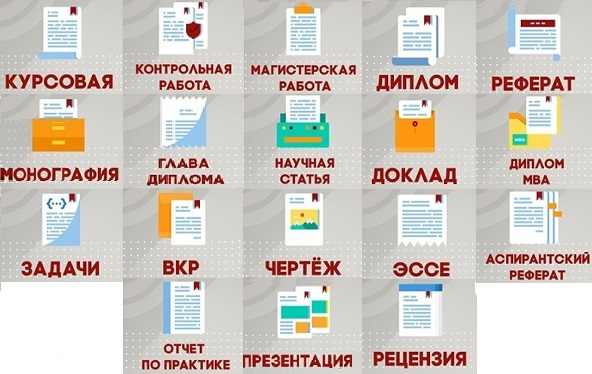 